PART B – Equality Analysis Form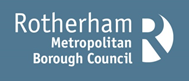 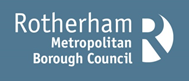 As a public authority we need to ensure that all our strategies, policies, service and functions, both current and proposed have given proper consideration to equality and diversity.This form:Can be used to prompt discussions, ensure that due regard has been given and remove or minimise disadvantage for an individual or group with a protected characteristicInvolves looking at what steps can be taken to advance and maximise equality as well as eliminate discrimination and negative consequencesShould be completed before decisions are made, this will remove the need for remedial actions.Note – An Initial Equality Screening Assessment (Part A) should be completed prior to this form.  When completing this form consider the Equality Act 2010 protected characteristics Age, Disability, Sex, Gender Reassignment, Race, Religion or Belief, Sexual Orientation, Civil Partnerships and Marriage, Pregnancy and Maternity and other socio-economic groups e.g. parents, single parents and guardians, carers, looked after children, unemployed and people on low incomes, ex-offenders, victims of domestic violence, homeless people etc. – see page 11 of Equality Screening and Analysis Guidance.  Please list any actions and targets that need to be taken as a consequence of this assessment on the action plan below and ensure that they are added into your service plan for monitoring purposes – see page 12 of the Equality Screening and Analysis Guidance.5. Summary of findings and Equality Analysis Action PlanIf the analysis is done at the right time, i.e. early before decisions are made, changes should be built in before the policy or change is signed off. This will remove the need for remedial actions. Where this is achieved, the only action required will be to monitor the impact of the policy/service/change on communities or groups according to their protected characteristic - See page 11 of the Equality Screening and Analysis guidance*A = Age, D= Disability, S = Sex, GR Gender Reassignment, RE= Race/ Ethnicity, RoB= Religion or Belief, SO= Sexual Orientation, PM= Pregnancy/Maternity, CPM = Civil Partnership or Marriage. C= Carers, O= other groups1. Title1. TitleEquality Analysis title: Council Plan 2022-2025 and Year Ahead Delivery Plan Progress report Equality Analysis title: Council Plan 2022-2025 and Year Ahead Delivery Plan Progress report Date of Equality Analysis (EA): 25th May 2022Date of Equality Analysis (EA): 25th May 2022Directorate: Assistant Chief ExecutiveService area: Policy, Performance and IntelligenceLead Manager: Simon Dennis Contact: simon.dennis@rotherham.gov.uk Is this a:     Strategy / Policy                    Service / Function                 OtherIf other, please specifyIs this a:     Strategy / Policy                    Service / Function                 OtherIf other, please specify2. Names of those involved in the Equality Analysis (Should include minimum of three people) - see page 7 of Equality Screening and Analysis Guidance 2. Names of those involved in the Equality Analysis (Should include minimum of three people) - see page 7 of Equality Screening and Analysis Guidance 2. Names of those involved in the Equality Analysis (Should include minimum of three people) - see page 7 of Equality Screening and Analysis Guidance Name Organisation Role (eg service user, managers, service specialist)Steve ElingRotherham Metropolitan Borough CouncilPolicy and Equalities ManagerSimon Dennis Rotherham Metropolitan Borough CouncilCorporate Improvement and Risk Manager Tanya Lound Rotherham Metropolitan Borough CouncilCorporate Improvement and Risk Officer Levi KarigambeRotherham Metropolitan Borough CouncilPolicy Officer3. What is already known? - see page 10 of Equality Screening and Analysis Guidance3. What is already known? - see page 10 of Equality Screening and Analysis GuidanceAim/Scope (who the Policy/Service affects and intended outcomes if known) This may include a group/s identified by a protected characteristic, others groups or stakeholder/s e.g. service users, employees, partners, members, suppliers etc.)The Council Plan is a key document which sets out the Council’s vision for the borough and priorities for serving residents and communities. This plan provides the medium-term basis for targeting resources, informing the budget-setting process and planning cycles, and ensuring that residents can hold the Council to account for delivery.The Year Ahead Delivery Plan sits alongside the Council Plan. To ensure delivery of the Council Plan, the annual Year Ahead Delivery Plan will run until March 2023 and will be reviewed and updated each year thereafter. This is the first quarterly progress report to Cabinet, focusing on the progress made since January 2022. The report focuses on progress made in delivering the 91 priority actions/milestones contained within the Year Ahead Delivery Plan and the 66 headline performance measures that best demonstrate progress in achieving the 26 key outcomes. It also brings together wider information, key facts and intelligence to explain how the Council is working and performing, including timelines and case studies to demonstrate our impact.  Through directorate and service-level business plans the Council carries out wider work to measure performance and quality. This report is intended to provide an overview of the contribution that the Council makes across all its activities to improving Rotherham as a place to live, work and spend time.Aim/Scope (who the Policy/Service affects and intended outcomes if known) This may include a group/s identified by a protected characteristic, others groups or stakeholder/s e.g. service users, employees, partners, members, suppliers etc.)The Council Plan is a key document which sets out the Council’s vision for the borough and priorities for serving residents and communities. This plan provides the medium-term basis for targeting resources, informing the budget-setting process and planning cycles, and ensuring that residents can hold the Council to account for delivery.The Year Ahead Delivery Plan sits alongside the Council Plan. To ensure delivery of the Council Plan, the annual Year Ahead Delivery Plan will run until March 2023 and will be reviewed and updated each year thereafter. This is the first quarterly progress report to Cabinet, focusing on the progress made since January 2022. The report focuses on progress made in delivering the 91 priority actions/milestones contained within the Year Ahead Delivery Plan and the 66 headline performance measures that best demonstrate progress in achieving the 26 key outcomes. It also brings together wider information, key facts and intelligence to explain how the Council is working and performing, including timelines and case studies to demonstrate our impact.  Through directorate and service-level business plans the Council carries out wider work to measure performance and quality. This report is intended to provide an overview of the contribution that the Council makes across all its activities to improving Rotherham as a place to live, work and spend time.What equality information is available? (Include any engagement undertaken)A mix of contextual equalities information, such as from the 2011 census, and consultation on the Council Plan is provided here.PopulationPopulation estimates indicate that the borough is becoming increasingly diverse with significant international migration, mainly from other EU countries. Based on the 2011 census, the proportion of residents from Black and Minority Ethnic (BAME) communities increased from 4.1% in 2001 to 8.1% in 2011 and will have grown further since to at least 10% by 2016. Ethnic diversity is most evident amongst young people illustrated by the 17.8% of school pupils who were from BAME groups in 2018. The Pakistani community is the second largest ethnic group in Rotherham after White British, with 3% of residents in 2011 and 6.8% of school pupils in 2018. Rotherham’s BAME population is very concentrated in the inner areas of the town whilst the outer areas were 96% White British in 2011. 42% of BAME residents live in areas that are amongst the 10% most deprived in the country and for some groups the figure is higher. This compares with the Borough average of 19.5%.The population is ageing; Rotherham has 52,000 people aged 65 years or over or 19.7% of the population, above the national average of 18.4%. The population aged over 65 is projected to increase to over 21% by 2026, with the largest increase being in the number of people aged over 75. EconomyRotherham has a polarised geography of deprivation and affluence with the most deprived communities concentrated in the central area whilst the most affluent areas are to the south, although the overall pattern is complex.Rotherham is one of the 20% most deprived areas in England with 12,667 children living in “absolute poverty” 2018/19. The inequality in the pay gap between men and women is substantial, whereby male workers in Rotherham earn £13,409 more than female workers, on average (median gross annual pay). This means women’s pay in Rotherham is only 54.6% of men’s pay, compared with 64.5% nationally.In the consultation for the Council Plan, 45% of respondents stated there were not enough job opportunities in their area, as opposed to 19% who stated there were enough. Those with no disabilities were more likely to state there were enough job opportunities in their area (21%) than those with disabilities (15%), with female respondents more likely to be unsure about the opportunities (37%), than men (32%).Health and wellbeingRotherham had 56,588 people with a limiting long-term health problem or disability in 2011, with 11.3% saying this limits their activity a lot, compared with the average of 8.3% nationally. Although there have been health improvements, health inequalities remain and in some cases are widening. Health inequalities are also significant, both between the borough and the national average and between the most and least deprived communities in Rotherham. In addition to these factors, the COVID-19 pandemic has exacerbated existing inequalities, with the most disadvantaged communities being hit the hardest.In the Council Plan consultation, in response to the question on what would have the biggest positive impact on wellbeing and quality of life, men (30%) and those without a disability (27%) were more likely to state environmental improvements (23% overall), while more women and those with a disability stated ‘More things to do in the community’ (16% women, 22% with disability, 13% overall). Male respondents (14%) and those with a disability (12%) were also more likely to state ‘improved working conditions’ as factors (8% overall).NeighbourhoodsIn the survey consultation on the Council Plan, men were more likely to say they used parks daily (46%) than women (28%), while women were more likely to never use parks at all (7%), than men (1.2%).With regards to crime and community safety, tackling anti-social behaviour (79%), tackling crime such as car crime (67%), and protecting vulnerable older people (62%) emerged as respondents’ top priorities, over preventing harassment and violence against women  and girls (42%), and preventing hate crime (includes disability/ racial/ religious/ homophobic/ transphobic crimes) (35%) – which might partly be due to the age profile and the overrepresentation of older age groups, as well as the underrepresentation of religious and ethnic minorities.What equality information is available? (Include any engagement undertaken)A mix of contextual equalities information, such as from the 2011 census, and consultation on the Council Plan is provided here.PopulationPopulation estimates indicate that the borough is becoming increasingly diverse with significant international migration, mainly from other EU countries. Based on the 2011 census, the proportion of residents from Black and Minority Ethnic (BAME) communities increased from 4.1% in 2001 to 8.1% in 2011 and will have grown further since to at least 10% by 2016. Ethnic diversity is most evident amongst young people illustrated by the 17.8% of school pupils who were from BAME groups in 2018. The Pakistani community is the second largest ethnic group in Rotherham after White British, with 3% of residents in 2011 and 6.8% of school pupils in 2018. Rotherham’s BAME population is very concentrated in the inner areas of the town whilst the outer areas were 96% White British in 2011. 42% of BAME residents live in areas that are amongst the 10% most deprived in the country and for some groups the figure is higher. This compares with the Borough average of 19.5%.The population is ageing; Rotherham has 52,000 people aged 65 years or over or 19.7% of the population, above the national average of 18.4%. The population aged over 65 is projected to increase to over 21% by 2026, with the largest increase being in the number of people aged over 75. EconomyRotherham has a polarised geography of deprivation and affluence with the most deprived communities concentrated in the central area whilst the most affluent areas are to the south, although the overall pattern is complex.Rotherham is one of the 20% most deprived areas in England with 12,667 children living in “absolute poverty” 2018/19. The inequality in the pay gap between men and women is substantial, whereby male workers in Rotherham earn £13,409 more than female workers, on average (median gross annual pay). This means women’s pay in Rotherham is only 54.6% of men’s pay, compared with 64.5% nationally.In the consultation for the Council Plan, 45% of respondents stated there were not enough job opportunities in their area, as opposed to 19% who stated there were enough. Those with no disabilities were more likely to state there were enough job opportunities in their area (21%) than those with disabilities (15%), with female respondents more likely to be unsure about the opportunities (37%), than men (32%).Health and wellbeingRotherham had 56,588 people with a limiting long-term health problem or disability in 2011, with 11.3% saying this limits their activity a lot, compared with the average of 8.3% nationally. Although there have been health improvements, health inequalities remain and in some cases are widening. Health inequalities are also significant, both between the borough and the national average and between the most and least deprived communities in Rotherham. In addition to these factors, the COVID-19 pandemic has exacerbated existing inequalities, with the most disadvantaged communities being hit the hardest.In the Council Plan consultation, in response to the question on what would have the biggest positive impact on wellbeing and quality of life, men (30%) and those without a disability (27%) were more likely to state environmental improvements (23% overall), while more women and those with a disability stated ‘More things to do in the community’ (16% women, 22% with disability, 13% overall). Male respondents (14%) and those with a disability (12%) were also more likely to state ‘improved working conditions’ as factors (8% overall).NeighbourhoodsIn the survey consultation on the Council Plan, men were more likely to say they used parks daily (46%) than women (28%), while women were more likely to never use parks at all (7%), than men (1.2%).With regards to crime and community safety, tackling anti-social behaviour (79%), tackling crime such as car crime (67%), and protecting vulnerable older people (62%) emerged as respondents’ top priorities, over preventing harassment and violence against women  and girls (42%), and preventing hate crime (includes disability/ racial/ religious/ homophobic/ transphobic crimes) (35%) – which might partly be due to the age profile and the overrepresentation of older age groups, as well as the underrepresentation of religious and ethnic minorities.Are there any gaps in the information that you are aware of?Performance measures Performance measures were not yet available for this report, the targets are for 2022-23. Performance measures will be monitored from Q2 2022 onwards and reported in the next quarterly progress report. However, baseline data for 2021-22 included in the performance scorecard Every Neighbourhood Thriving Achievements Achievements highlight 8,234 ward bulletins subscribers and 8,440 Rotherham Round Up subscribers. Data doesn’t break down subscribers into protected characteristic groups. We cannot determine whether our subscriber base is diverse and representative of the borough’s population.Launching refreshed early help strategy Challenges in receiving information from other Local Authorities regionally and nationally to inform the final strategy have resulted in the delay in meeting the original target date. Though all information and data has now been received so work can re-commence, further detail is needed to determine whether information and asks from other local authorities seek to understand equality issues and solutions.Are there any gaps in the information that you are aware of?Performance measures Performance measures were not yet available for this report, the targets are for 2022-23. Performance measures will be monitored from Q2 2022 onwards and reported in the next quarterly progress report. However, baseline data for 2021-22 included in the performance scorecard Every Neighbourhood Thriving Achievements Achievements highlight 8,234 ward bulletins subscribers and 8,440 Rotherham Round Up subscribers. Data doesn’t break down subscribers into protected characteristic groups. We cannot determine whether our subscriber base is diverse and representative of the borough’s population.Launching refreshed early help strategy Challenges in receiving information from other Local Authorities regionally and nationally to inform the final strategy have resulted in the delay in meeting the original target date. Though all information and data has now been received so work can re-commence, further detail is needed to determine whether information and asks from other local authorities seek to understand equality issues and solutions.What monitoring arrangements have you made to monitor the impact of the policy or service on communities/groups according to their protected characteristics?  Progress updates on the Council Plan Year Ahead Delivery Plan will be produced on a quarterly basis. These updates are reviewed by both SLT, Cabinet and Scrutiny and are publicly available online. The update reports will include progress in relation to actions within the plan, as well as performance relating to a suite of key performance measures.  In addition, as the Year Ahead Delivery Plan is implemented, all services will be required to complete an equality screening and/or analysis to ensure due regard has been given and that there is an understanding of the effects of a strategy, policy, service or function on those from a protected characteristic group, where this is applicable to do so.What monitoring arrangements have you made to monitor the impact of the policy or service on communities/groups according to their protected characteristics?  Progress updates on the Council Plan Year Ahead Delivery Plan will be produced on a quarterly basis. These updates are reviewed by both SLT, Cabinet and Scrutiny and are publicly available online. The update reports will include progress in relation to actions within the plan, as well as performance relating to a suite of key performance measures.  In addition, as the Year Ahead Delivery Plan is implemented, all services will be required to complete an equality screening and/or analysis to ensure due regard has been given and that there is an understanding of the effects of a strategy, policy, service or function on those from a protected characteristic group, where this is applicable to do so.Engagement undertaken with customers. (date and  group(s) consulted and key findings) Customers were engaged in various projects mentioned above. Only council officers took part in gathering information for the year ahead delivery plan Engagement undertaken with staff (date and group(s)consulted and key findings)Engagement with staff was undertaken through directorates contributing to writing the report informing us of progress made on actions/milestones that applied to them. Staff contributed to the gathering of case studies used in this report. 4. The Analysis -  of the actual or likely effect of the Policy or Service (Identify by protected characteristics) How does the Policy/Service meet the needs of different communities and groups? (Protected characteristics of Age, Disability, Sex, Gender Reassignment, Race, Religion or Belief, Sexual Orientation, Civil Partnerships and Marriage, Pregnancy and Maternity) - see glossary on page 14 of the Equality Screening and Analysis Guidance)Equalities is cross cutting throughout the Council Plan and Year Ahead Delivery Plan. Of the five guiding principles, two in particular aim to meet residents’ and communities’ differentiated needs: Expanding opportunities for allWorking with our communitiesExpanding opportunities encompasses the Council’s essential priority to tackle inequality striving to ensure that the health and life chances of the most disadvantaged communities are improving the fastest. To complement this approach, ‘working with our communities’ ensures that to achieve the best outcomes for local people, local residents are involved in the things that matter to them and services are designed based on input from those who use them. This will enable service users to take an active role in improving access to services, highlighting any barriers for those sharing protected characteristics in designs and services, making sure that specific needs are met. There is also an outcome focussed on addressing inequalities and leaving no one behind within the ‘people are safe, health and live well’ theme.  This will involve providing support to our communities at a level that is proportionate to the degree of need – taking a universal approach where appropriate whilst also providing targeted support to those who most need it.  Furthermore, the underlying ‘One Council’ theme encompasses two specific areas, which ensure different needs are met:All customers at the heart of everything we doEngaged, diverse and skilled workforce who feel empowered to adopt new ways of working to meet the needs of all customerThe Council’s commitment to place all customers at the heart of service delivery includes a strengthened approach to equalities and being inclusive.  This will involve working with services and partners to promote equality, celebrate diversity and ensure fairness for everyone.  The commitment to an engaged, diverse and skilled workforce is expected to improve the council’s response to diverse customer needs, by bringing a more differentiated understanding of equality and diversity considerations and barriers.The quarterly reports will capture progress in relation to all activities within the Year Ahead Delivery Plan.  This will include a suite of key performance measures.  Within five themes of the Council Plan, a series of universal offers are aimed at all of Rotherham’s residents, while several actions are specifically aimed at tackling inequalities and issues of access. The following expands both on the universal and the targeted offers within each theme.Every neighbourhood thriving Activities in this area are aimed at meeting the needs of all residents and ensure they benefit from thriving neighbourhoods. The priorities of making neighbourhoods welcoming and safe, local people having access to libraries, cultural activities, parks and green spaces, improved local town and village centres, reducing crime and anti-social behaviour and improving street safety are for the benefit of all residents regardless of protected characteristics. Residents, organisations and businesses are encouraged and enabled to use their skills and resources to help others. Individual services, such as parks, libraries, cultural offers and neighbourhood working will each undertake an equality analysis, where required to do so, to identify gaps, making sure that any physical, cultural, language or other access barriers are identified, and all residents have offers meeting their needs. People are safe, healthy and live wellActions in this area are aimed at protecting everyone’s physical and mental health, while focusing on the most vulnerable. Within actions to ensure that people have good mental health and physical wellbeing, programmes to tackle loneliness and isolation will have particular benefits to older people and those living with disabilities. Within the priority for children, families and adults to feel empowered, safe and live independently for as long as possible, actions focus on children in care, people with learning disabilities, independent living and adult social care ensure that the needs of these vulnerable groups are prioritised. Actions further include for everyone to have access to affordable, decent housing.One specific action within this area focuses on addressing inequalities, ensuring nobody is left behind. This includes the confidence to understand inequalities, and actions in particular tackle financial exclusion, homelessness and domestic abuse.Ongoing monitoring and improvement of these services contributing to this theme will be key, as the most vulnerable often face the most barriers. Monitoring will identify and address gaps in provision, and in particular ensure that individuals sharing several protected characteristics, and thus potentially facing multiple barriers, can access the support they need. Every child able to fulfil their potentialActions under this theme are aimed at children having the best start in life, children and young people having a voice and feeling listened to, young people empowered to succeed and achieve their aspirations, and children and young people having fun things to do and safe places to go. Activities in the early years aim to address educational inequalities, collaborative working with schools to give children the opportunity to fulfil their potential, regardless of ability, including vulnerable and disadvantaged children, and reconnect those disengaged from education to opportunities and training.Services contributing to this theme, again, will carry out equality analyses where appropriate and monitor equality data.Expanding economic opportunity Actions under this theme include a growing economy that provides decent jobs and chances to progress, places rejuvenated by regeneration that brings investment and opportunity, people have opportunities to learn, develop skills and fulfil their potential, working with partners and suppliers to create more local jobs, apprenticeships, paid at the living wage or above, strengthened digital infrastructure and skills which enable access for all. Contributing to these actions are programmes supporting vulnerable residents to gain skills and employment, and libraries proving IT and resource support to residents, to improve digital inclusion.Equality analysis and monitoring will be carried out where appropriate to ensure vulnerable residents sharing protected characteristics benefit from this support. Given the gender pay gap in Rotherham is substantial and above the national average, activities in this area will need to be monitored closely to ensure they do not widen the gap. A cleaner, greener local environment The priorities of making neighbourhoods cleaner and greener are for the benefit of all residents regardless of protected characteristics.This theme encompasses reductions in carbon emissions, working towards net zero targets, better transport systems for future generations, reduced risks of flooding and other environmental emergencies. There are no immediate equality implications in this area, although any direct impacts on residents, such as through actions in housing, transport and in work with community organisations, will be monitored.Does your Policy/Service present any problems or barriers to communities or Groups?   No problems or barriers have been identified. The Plan does not make specific reference to any protected characteristics, and ongoing monitoring as detailed above will be key to ensure any barriers are identified and addressed.Does the Service/Policy provide any positive impact/s including improvements or remove barriers? Yes as detailed above.What affect will the Policy/Service have on community relations?  (may also need to consider activity which may be perceived as benefiting one group at the expense of another)No negative impacts expected – any targeted activities are based on known needs and vulnerabilities.Title of analysis: Council Plan 2022-2025 and Year Ahead Delivery Plan Progress report  Directorate and service area: Assistant Chief Executive, Policy, Performance and IntelligenceLead Manager: Simon Dennis Summary of findings:The Year Ahead Delivery Plan addresses inequalities in several of its key themes, including the overarching theme ‘One Council’ and guiding principles, with the aim to decrease inequalities and for the council’s services to deliver for all residents. Equality and access data will need to be monitored closely, especially in the ‘People are safe, healthy and well’ and ‘Everyone has economic opportunities’ themes, as these are areas of considerable existing inequalities, which will make it more difficult for some individuals and groups to access opportunities and services.Action/TargetState Protected Characteristics as listed belowTarget date (MM/YY)Provide quarterly update reports to Cabinet, including consideration of the equality implications.AllQuarterlyAll services to undertake equality analyses where applicable and monitor. AllOngoingSeek to obtain as part of the quarterly updates from directorates, information regarding what is/has been done to consider equalities when delivering the Year Ahead Delivery Plan actions/activities.     AllQuarterly6. Governance, ownership and approval6. Governance, ownership and approval6. Governance, ownership and approvalPlease state those that have approved the Equality Analysis.  Approval should be obtained by the Director and approval sought from DLT and the relevant Cabinet Member.Please state those that have approved the Equality Analysis.  Approval should be obtained by the Director and approval sought from DLT and the relevant Cabinet Member.Please state those that have approved the Equality Analysis.  Approval should be obtained by the Director and approval sought from DLT and the relevant Cabinet Member.NameJob titleDateLee Mann Assistant Director HR and OD Cllr Chris Read Leader 7. Publishing7. PublishingThe Equality Analysis will act as evidence that due regard to equality and diversity has been given. If this Equality Analysis relates to a Cabinet, key delegated officer decision, Council, other committee or a significant operational decision a copy of the completed document should be attached as an appendix and published alongside the relevant report.  A copy should also be sent to equality@rotherham.gov.uk  For record keeping purposes it will be kept on file and also published on the Council’s Equality and Diversity Internet page.The Equality Analysis will act as evidence that due regard to equality and diversity has been given. If this Equality Analysis relates to a Cabinet, key delegated officer decision, Council, other committee or a significant operational decision a copy of the completed document should be attached as an appendix and published alongside the relevant report.  A copy should also be sent to equality@rotherham.gov.uk  For record keeping purposes it will be kept on file and also published on the Council’s Equality and Diversity Internet page.Date Equality Analysis completed25 May 2021Report title and date First Council Plan 2022-2025 and Year Ahead Delivery Plan Progress report Date report sent for publication  Date Equality Analysis sent to Performance, Intelligence and Improvementequality@rotherham.gov.uk 